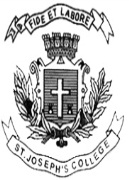 This paper contains 4 printed pages and 3 partsPART AAnswer All the Questions. 							              15 * 1=15Which of the following tag is used for inserting the largest heading in HTML?
a) head
b) <h1>
c) <h6>
d) headingWhat is DOM in HTML?
a) Language dependent application programming
b) Hierarchy of objects in ASP.NET
c) Application programming interface
d) Convention for representing and interacting with objects in html documentsWhich element is used to create multi-line text input?
a) text
b) textarea
c) submit
d) radio buttonWhich of the following CSS selector is used to specify a rule to bind a particular unique element?
a) tag
b) id
c) class
d) both class and tagWhat will be the output of following CSS code snippet?h1 {color: red text-decoration: underline; font-style: italic;}a) color: red, text-decoration: underline works
b) only font-style: italic works
c) color: red, text-decoration: underline and font-style: italic all works
d) text-decoration: underline and font-style: italic worksWhich of the following CSS property defines the space between cells in a table?
a) border-spacing
b) border-style
c) border
d) none of the mentionedWhat will be the output of the following JavaScript code?<p id="demo"></p><script>var js = 10;js *= 5;document.getElementById("demo").innerHTML = js;</script>a) 10
b) 50
c) 5
d) Error8. What will be the output of the following JavaScript code snippet?// JavaScript Equalto Operatorsfunction equalto(){    int num=10;    if(num===”10”)        return true;    else        return false;}a) false
b) true
c) compilation error
d) runtime error9. What will be the output of the following JavaScript code snippet?int a=1;if(a!=null) // JavaScript not equal to Operators    return 1;else    return 0;a) 0
b) 1
c) compiler error
d) runtime error 10. Which of the following is not a framework?
          a) JavaScript .NET
           b) JavaScript
          c) Cocoa JS
          d) jQuery11. What are variables in Typescript?A variable name should contain alphabets and numeric digitsIt cannot contain spaces and special characters except underscore (_) and dollar ($) signA variable name cannot begin with a digitAll12. Which object oriented terms are supported by Typescript?Modules Classes InterfacesAll of these13. The . . . . . decorator allows us to define the pipe name that is globally available for use in any template in the across application.pipeName pipeDecoPipeNone  14. How would you display a list of Employees on a webpage along with where they were in the list?Loop through and print the indexLoop through and print the employees Loop through and print the index and the employeePass both the index and the employee to a web service15. If you chain multiple pipes together, they are executedin parallelLIFO orderin the order in which you specify themNone of abovePART BAnswer all  FIVE.			  						     5*5=2516.     a) Explain  with attributes i)<a> ii)<img> iii)<p> iv) div v)<li>                                                             OR                   b) List the different selectors available in CSS and explain in detail.17.      a) What are method overriding in TypeScript? Explain with an example.                                                           OR                    b) What are Templates in Angular? Explain with suitable example..18.     a) Explain  PipeTransform interface..                                                            OR                    b) What are Promises and Observables in Angular? Explain with an example.19. a) Define Directives in Angular. Mention an Example of the Structural Directive.                                                             OR              b) What Are Ngmodules? Differentiate Between Javascript Modules and Ngmodules20. a) Why do web Service use ASP .NET?                                                            OR              b) Briefly explain fire base call backs.                                                                   PART CAnswer any THREE.					  				    3*10=3021. Write a HTML code to design your Ist semester mark list.22. a)Explain JavaScript Dialog boxes with an example. 			  (7marks)       b) What is namespace in Typescript? How to declare a namespace in Typescript?		                                                                                                (3 marks)23.Explain the @Component Decorator with an example.24. Explain the building blocks of Angular with code.ST. JOSEPH’S COLLEGE (AUTONOMOUS), BANGALORE-27ST. JOSEPH’S COLLEGE (AUTONOMOUS), BANGALORE-27ST. JOSEPH’S COLLEGE (AUTONOMOUS), BANGALORE-27ST. JOSEPH’S COLLEGE (AUTONOMOUS), BANGALORE-27ST. JOSEPH’S COLLEGE (AUTONOMOUS), BANGALORE-27ST. JOSEPH’S COLLEGE (AUTONOMOUS), BANGALORE-27M.Sc. (COMPUTER SCIENCE) –II SEMESTERM.Sc. (COMPUTER SCIENCE) –II SEMESTERM.Sc. (COMPUTER SCIENCE) –II SEMESTERM.Sc. (COMPUTER SCIENCE) –II SEMESTERM.Sc. (COMPUTER SCIENCE) –II SEMESTERM.Sc. (COMPUTER SCIENCE) –II SEMESTERSEMESTER EXAMINATION: APRIL 2022(Examination conducted in July2022)CS 8321: Advanced Web TechnologiesSEMESTER EXAMINATION: APRIL 2022(Examination conducted in July2022)CS 8321: Advanced Web TechnologiesSEMESTER EXAMINATION: APRIL 2022(Examination conducted in July2022)CS 8321: Advanced Web TechnologiesSEMESTER EXAMINATION: APRIL 2022(Examination conducted in July2022)CS 8321: Advanced Web TechnologiesSEMESTER EXAMINATION: APRIL 2022(Examination conducted in July2022)CS 8321: Advanced Web TechnologiesSEMESTER EXAMINATION: APRIL 2022(Examination conducted in July2022)CS 8321: Advanced Web TechnologiesTime- 2 1/2 hrsTime- 2 1/2 hrs                                        Max Marks-70                                        Max Marks-70                                        Max Marks-70